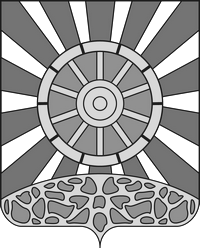 ГЛАВА УНИНСКОГО МУНИЦИПАЛЬНОГО ОКРУГАКИРОВСКОЙ ОБЛАСТИПОСТАНОВЛЕНИЕ31.05.2022		                                                                                    № 5пгт УниО признании утратившим силу постановления главы Унинского района  от 18.08.2010 № 27 «Об утверждении пунктов временного размещения населения Унинского района при возникновении чрезвычайных ситуаций природного и техногенного характера»В связи с преобразованием Унинского муниципального района в Унинский муниципальный округ ПОСТАНОВЛЯЮ:1.Признать утратившим силу  постановление главы Унинского района  Кировской области  от 18.08.2010 № 27 «Об утверждении пунктов  временного размещения населения Унинского района при возникновении чрезвычайных ситуаций природного и техногенного характера».2. Настоящее постановление подлежит  опубликованию  в Информационном бюллетене  органов местного  самоуправления Унинского муниципального округа Кировской области  и размещению на официальном сайте Унинского муниципального округа.Глава Унинского муниципального округа						  Т.Ф. Боровикова